އިޢުލާން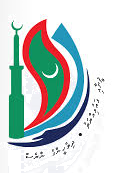 ރިލީފް ޓީޗަރ ހޯދުމަށްވަޒީފާގައި ކުރަންޖެހޭ މައިގަޑު މަސައްކަތްތައް:މާސްޓަރ ޓައިމްޓޭބަލްގައި ކަނޑައެޅިފައިވާ ގަޑިތަކަށް ކުލާހަށް ޙާޟިރުވެ ކިޔަވައިދިނުން.ޙަވާލުކުރެވޭ ކޯކަރިކިއުލާ ޙަރަކާތްތައް ދުވަހުން ދުވަހަށް ރާވައި ހިންގުން.ދަރިވަރުންގެ ކުރިއެރުމަށްޓަކައި އިތުރު ގަޑިތައް ނަގައިދިނުމާއި، ގަޑިތައް ރަނގަޅަށް ގެންދިއުމަށްޓަކައި ޓީޗަރެއްގެ ހައިސިއްޔަތުން ފުރިހަމަ ކުރާންޖެހޭ މަސައްކަތްތައް ކުރުން.ދަރިވަރުންގެ ކުރިއެރުމަށް ފުންކޮށް، ފުޅާކޮށް ވިސްނުން ބަހައްޓައި ދަރިވަރުން ކުރިއަރަމުންދާ މިންވަރު ވަޒަންކޮށް ބެލެހެއްޓުން.ކިޔަވައިދިނުމުގައި ގެންނަން ޖެހޭ ބަދަލުތައް ސްކޫލުން އަންގާ ގޮތެއްގެމަތީން ގެނައުމާއި ކިޔަވައިދިނުމުގައި ސްކޫލުން ލިބެން ހުރި ވަޞީލަތްތަކުގެ ބޭނުން އެންމެ ފުރިހަމަގޮތުގައި ހިފުން.ކުލަބު ނުވަތަ ހައުސްއެއް ހިންގުމަށް ޙަވާލުކުރެވިއްޖެނަމަ އެޒިންމާއެއް އަދާކުރުން.ސްކޫލްގެ މެނޭޖްމަންޓުގެ ނުވަތަ މިނިސްޓްރީ އޮފް އެޑިޔުކޭޝަނުގެ ސިޔާސަތުތައް ތަންފީޒު ކުރުމުގައި ޓީމް މެމްބަރެއްގެ ގޮތުގައި ޙަރަކާތްތެރިވުން.މަޤާމުގެ، ޝަރުޠާއި، މުސާރައާއި، ސަރވިސް އެލަވަންސް:ނޯޓް:ގްރޭޑް 10 ނިންމިކަން ބަޔާންކުރާ ސްކޫލް ލީވިންގ ސެޓްފިކެޓެއް ނުވަތަ ގުރޭޑް 10 ނިންމާ އިމްތިޙާނެއްގައި ބައިވެރިވެފައިވާކަމުގެ ލިޔުމެއް ލިބިފައިވާނަމަ ސާނަވީ ތައުލީމު ފުރިހަމަކުރިކަމަށް ބެލެވޭނެއެވެ.ގްރޭޑް 12 ނިންމިކަން ބަޔާންކުރާ ސްކޫލް ލީވިންގެ ސެޓްފިކެޓެއް ނުވަތަ ގްރޭޑް 12 ނިންމާ އިމްތިޙާނެއްގައި ބައިވެރިވެފައިވާކަމުގެ ލިޔުމެއް ލިބިފައިވާނަމަ މަތީ ސާނަވީ ތައުލީމު ފުރިހަމަކުރިކަމަށް ބެލެވޭނެއެވެ.ޤައުމީ ސަނަދުތަކުގެ އޮނިގަނޑުގެ ލެވެލް 3 ގެ ސަނަދެއް ހާސިލުކޮށްފައިވާނަމަ ސާނަވީ ތައުލީމު ފުރިހަމަކުރިކަމަށް ބެލެވޭނެއެވެ.އުޖޫރައާއި ޢިނާޔަތްތައް: ދިވެހި ސިވިލް ސަރވިސްގެ ޤަވާއިދުގެ ޗެޕްޓަރ 5 ގައިވާ ގޮތުގެމަތީންއިތުރުގަޑީގެ ފައިސާ ހަމަޖެހިފައިވާ އުސޫލުން އިތުރު ގަޑީގައި މަސައްކަތް ކޮށްފިނަމަ ފައިސާ ދެވޭނެއެވެ.ރަމަޟާންމަހުގެ ޚާއްޞަ އެލަވަންސް ހަމަޖެހިފައިވަ އުޞޫލުން ދެވޭނެއެވެ.ކޮންޓްރެކްޓްގެ މުއްދަތުގައި ސިވިސް ސާވިސްގެ ޤަވާއިދުގައިވާ ގޮތުގެ މަތީން ޢާއިލީ ޒިންމާގެ ޗުއްޓީއެވެ.ކޮންޓްރެކްޓްގެ މުއްދަތުގައި ސިވިސް ސާވީސްގެ ޤވާއިދުގައިވާ ގޮތުގެ މަތީން ސަލާމް ޗުއްޓީ ލިބޭނެއެވެ.ސިވިލްސާރވިސް މުވައްޒިފުންނެކޭ އެއް އުޞޫލުން ގަޑީލާރި ކެނޑޭނެއެވެ.ވަޒީފާއަށް އެންމެ ގާބިލް ފަރާތެއް ހޮވުމަށް ބެލެވޭނެ ކަންތައް1. ތަޢުލީމާއި ތަމްރީނު ލިބިފައިވާ މިންވަރު.2. މަސައްކަތުގެ ތަޖުރިބާ ލިބިފައިވާ މިންވަރު. 3. މަސައްކަތުގެ ހުނަރާއި، ފެންވަރާއި، ޤާބިލުކަމާއި، ސިފަތައް.އިންޓަރވިއު ކުރުންހ.  މި މަޤާމަށް މީހަކު ހޮވުމަށް ބޭއްވޭ އިންޓަވިއު އޮންނާނީ،  2019 މާރޗު 6-7 ގައި އިހައްދޫ ސްކޫލްގައެވެ. ވުމާއެކު، މި ވަޒީފާއަށް ކުރިމަތިލާ ފަރާތްތަކުން، އެ ތާރީޚުގައި އިންޓަވިއުއަށް ހާޒިރުވުމަށް ތައްޔާރުވެގެން ތިބުން އެދެމެވެ. އިންޓަވިއު އޮންނާނެ ގަޑި އިންޓަވިއު ބޭއްވުމުގެ ލަސްވެގެން 24 ގަޑީއިރު ކުރިން އެންގޭނެއެވެ.ށ. އިންޓަރވިއުއަށް ދެންނެވޭނީ ވަޒީފާއަށް ކުރިމަތިލާ ފަރާތްތައް ޝޯޓްލިސްޓް ކުރުމަށްފަހު އެފަރާތްތަކަށް އެކަންޏެވެ.ހުށަހަޅަންޖެހޭ ލިޔުންތައްފުރިހަމަ ކުރައްވާފައިވާ ވަޒީފާއަށް އެދޭ ފޯމު ވަޒީފާއަށް އެދޭ ފަރާތުގެ ވަނަވަރު (ގުޅޭނެ ފޯނު ނަންބަރާއި އީމެއިލް އެޑްރެސް ހިމެނޭގޮތަށް)ވަޒީފާއަށް އެދޭ ފަރާތުގެ ދިވެހި ރައްޔިތެއްކަން އަންގައިދޭ، މުއްދަތު ހަމަނުވާ ކާޑުގެ ދެފުށުގެ ލިޔުންތައް ފެންނަ، އަދި ލިޔެފައިވާ ލިޔުންތައް ކިޔަން އެނގޭ ފަދަ ކޮޕީއެއް. ސިވިލް ސަރވިސްއަށް / ސަރުކާރަށް ޚިދުމަތްކުރުމުގެ އެއްބަސްވުމެއް އޮތް މުވައްޒަފުން ކުރިމަތިލާ މަޤާމަށް ހޮވިއްޖެނަމަ، އަދާކުރަމުންދާ ވަޒީފާއިން ވީއްލުމާމެދު އިއުތިރާޒެއް ނެތްކަމަށް، ވަޒީފާ އަދާކުރާ އޮފީހުގެ ލިޔުން.ލިބިފައިވާ ހުރިހާ ތަޢުލީމީ ސެޓުފިކެޓުތަކުގެ ކޮޕީ؛)ހ) މޯލްޑިވްސް ކޮލިފިކޭޝަން އޮތޯރިޓީން ފެންވަރު ބައްލަވާފައިވާ ތަޢުލީމީ ސެޓުފިކެޓުތަކުގެ ކޮޕީ (ރާއްޖޭގައި ރަޖިސްޓްރީކޮށްގެން ހިންގާ މަތީ ތަޢުލީމުދޭ މަރުކަޒަކުން ހިންގާ ރާއްޖެއިން ބޭރުގެ ޕްރޮގްރާމްތަކުގެ ފެންވަރު ބައްލަވާފައިވާ ސެޓުފިކެޓުތަކާއި، ރާއްޖެއިން ބޭރުގެ މަތީ ތަޢުލީމުދޭ މަރުކަޒަކުން ހިންގާ ރާއްޖެއިން ބޭރުގެ ޕްރޮގްރާމްތަކުގެ ފެންވަރު ބައްލަވާފައިވާ ސެޓުފިކެޓުތައް ނުވަތަ ކޯސް ފުރިހަމަކުރިކަމުގެ ލިޔުމާއެކު ކޯހުން ލިބޭ ސެޓުފިކެޓު ވަކި ފެންވަރެއްގައި ޤަބޫލު ކުރެއްވޭނެކަމަށް މޯލްޑިވްސް ކޮލިފިކޭޝަން އޮތޯރިޓީން ދޫކުރައްވާފައިވާ ލިޔުމުގެ ކޮޕީ) (ށ) ރާއްޖޭގައި ރަޖިސްޓްރީކޮށްގެން ހިންގާ މަތީ ތަޢުލީމުދޭ މަރުކަޒަކުން ކުރިއަށްގެންދާ ރާއްޖޭގެ ޕްރޮގްރާމްތަކުގެ ސެޓުފިކެޓުތަކުގެ ކޮޕީ.  ނުވަތަ ކޯސް ފުރިހަމަކުރިކަމުގެ ލިޔުމުގެ ކޮޕީ.(ނ) ސިވިލް ސަރވިސް ޓްރޭނިންގ އިންސްޓިޓިއުޓުން ހިންގަވާ ކޯސްތަކުގެ ސެޓުފިކެޓުތަކުގެ ކޮޕީ.ފުރިހަމަކޮށްފައިވާ، ކުރު މުއްދަތުގެ ކޯސްތަކާއި ތަމްރީނުތަކުގެ ސެޓުފިކެޓުތަކުގެ ކޮޕީ.މަސައްކަތުގެ ތަޖުރިބާ ދެނެގަތުމަށް، މަސައްކަތްކޮށްފައިވާ އިދާރާތަކުން ދޫކޮށްފައިވާ ލިޔުންތަކުގެ ކޮޕީ(ހ) ސިވިލް ސަރވިސް އިން ބޭރު ވަޒީފާއެއް އަދާކޮށްފައިވާނަމަ، އެ ވަޒީފާއެއް އަދާކުރި މުއްދަތާއި ކުރި މަސައްކަތް ބަޔާންކޮށް އެ އޮފީހަކުން ދޫކޮށްފައިވާ ލިޔުން.(ށ) އަމިއްލަ ކުންފުންޏެއްގެ ނުވަތަ އަމިއްލަ އިންސްޓިޓިއުޓެއްގެ ނުވަތަ އަމިއްލަ އިދާރާއެއްގައި ވަޒީފާ އަދާކޮށްފައިވާނަމަ ވަޒީފާ އަދާކުރި މުއްދަތާއި ކުރި މަސައްކަތް އަދި މަސައްކަތްކޮށްފައިވާ ތަނުގެ މުވައްޒަފުންގެ އަދަދު ބަޔާންކޮށް އެ އޮފީހަކުން ދޫކޮށްފައިވާ ލިޔުން.މަޤާމަށް އެދެންވީ ގޮތާއި ސުންގަޑިވަޒީފާއަށް އެދޭ ފޯމު މި ސްކޫލްގެ ކައުންޓަރުން ލިބެން ހުންނާނެއެވެ. އަދި ސިވިލް ސަރވިސް ކޮމިޝަންގެ www.csc.gov.mv  ވެބްސައިޓުން މި ފޯމު ޑައުންލޯޑުވެސް ކުރެވޭނެއެވެ. މަޤާމަށް އެދި ހުށަހަޅަންޖެހޭ ތަކެތި ހުށަހަޅާނީ 2019 މާރޗު 24 ވާ އާދީއްތަ ދުވަހުގެ 12:00 ގެ ކުރިން، އިހައްދޫ ސްކޫލަށެވެ. ވަޒީފާއަށް އެދޭ ފޯމާއި ލިޔުންތައް އީމެއިލް މެދުވެރިކޮށްވެސް ބަލައި ގަނެވޭނެއެވެ. އީ-މެއިލް އެޑްރެހަކީ، admin@ihadhdhooschool.edu.mv އެވެ. އެޕްލިކޭޝަން ފޯމާއެކު ހުށަހަޅަންޖެހޭ ހުރިހާ ލިޔުންތައް ހުށަހަޅާފައި ނުވާނަމަ އެޕްލިކޭޝަން ބާޠިލުކުރެވޭނެއެވެ.އިތުރު މަޢުލޫމާތު ހޯދުން:މި އިޢުލާނާ ގުޅިގެން އިތުރު މަޢުލޫމާތު ސާފުކުރައްވަން ބޭނުންފުޅުވެލައްވާ ފަރާތްތަކުން އިހައްދޫ ސްކޫލްގެ ނަންބަރު 7967105، 7967101 ފޯނަށް ގުޅުއްވުން އެދެމެވެ.                               ވީމާ، މިކަން ޢާންމުކޮށް އެންގުމަށްޓަކައި އިޢުލާނު ކުރީމެވެ. 10 ރަޖަބް 144017 މާރޗް 2019މުޙައްމަދު ނަޒީލް   ޕްރިންސިޕަލް    މަޤާމް:ކޮންޓްރެކްޓް/ ރިލީފް (ޤްރުއާން)ބޭނުންވާ ޢަދަދު:01މަޤާމުގެ ގިންތި:	ވަގުތީސެކްޝަން:	އެކަޑަމިކްމަޤާމް އޮތް އޮފީސް:އިހައްދޫ ސްކޫލްވަޒީފާ އަދާކުރަން ޖެހޭ ތަން:އިހައްދޫ ސްކޫލް / ލ. ގަންމުއްދަތު:03-12 މަސްދުވަހާ ދެމެދުއަސާސީ ޝަރުތުއަސާސީ މުސާރަސަރވިސް އެލަވަންސްސާނަވީ ތަޢުލީމް ފުރިހަމަކޮށްފައިވުން-/4500ރ-/1500ރމަތީ ސާނަވީ ތަޢުލީމު ފުރިހަމަކުރުން-/5500ރ-/1500ރކިޔަވައިދިނުމުގެ ރޮނގުން ޤަޢުމީ ސަނަދުތަކުގެ އޮނިގަނޑު ލެވެލް 4 ގެ ސަނަދެއް ހާޟިލުކުރުން-/6090ރ-/2500ރ